ШАХМАТНЫЙ КЛУБ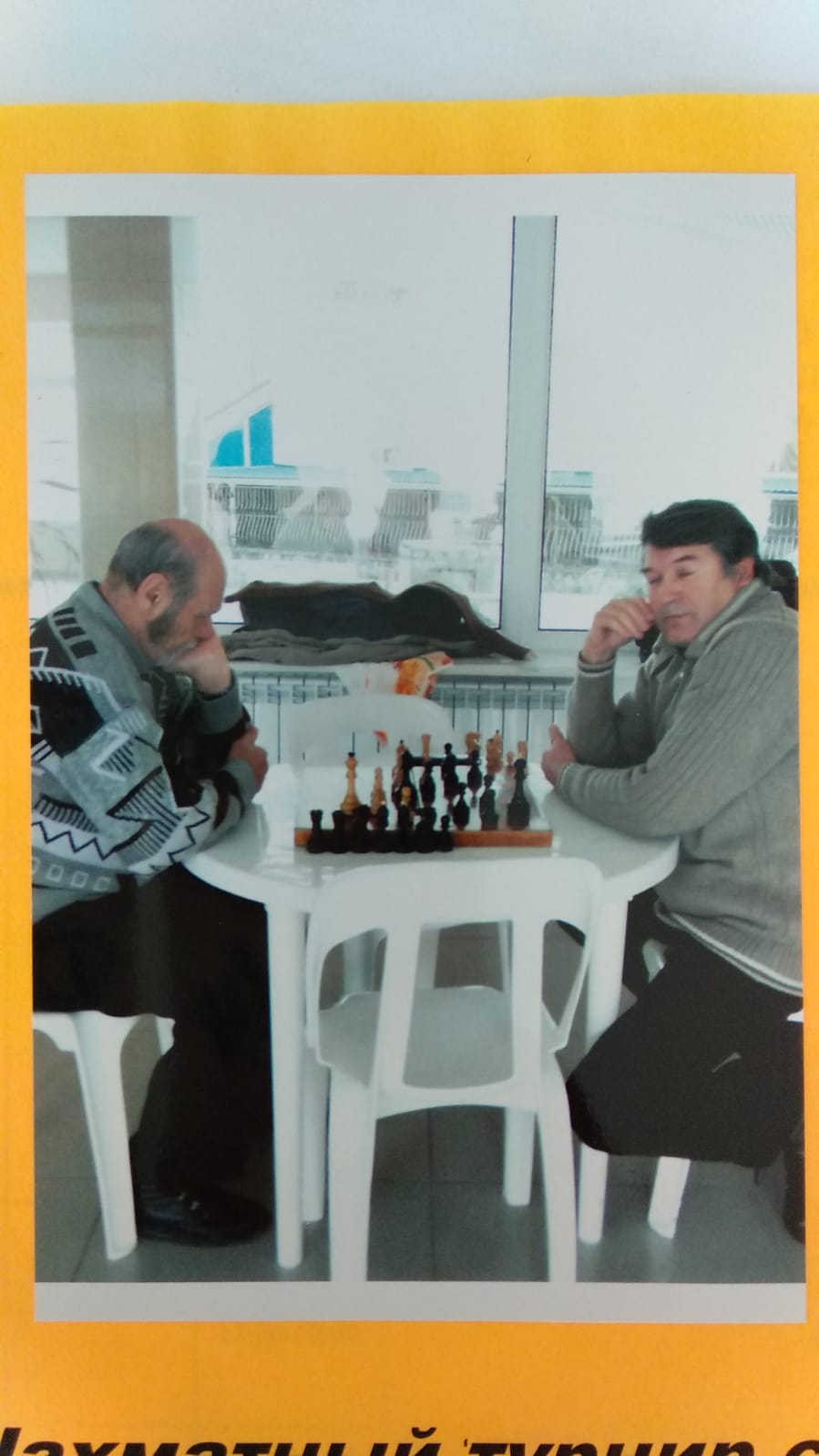 «Белая ладья» Руководитель:Анатолий ИвановичМелащенко